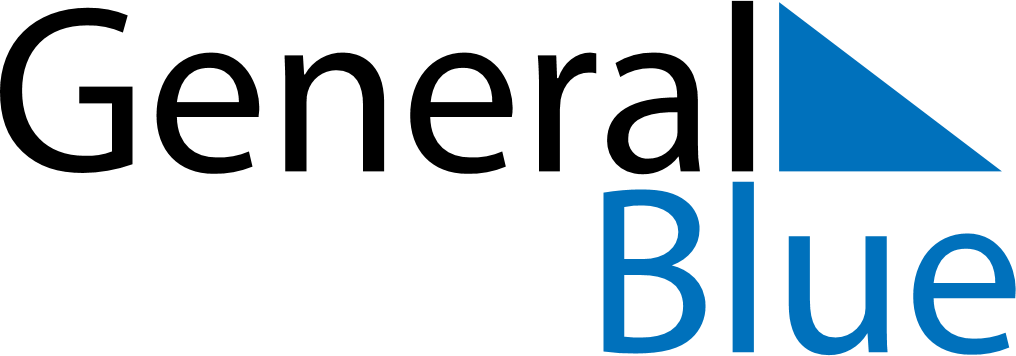 July 2028July 2028July 2028July 2028GuyanaGuyanaGuyanaMondayTuesdayWednesdayThursdayFridaySaturdaySaturdaySunday11234567889CARICOM Day10111213141515161718192021222223242526272829293031